1.sz. melléklet a …/2021.(….) önkormányzati rendelethezSzada, Corvin utcai sportpálya és játszótér (HRSZ.: 295/7)A sportpálya és játszótér üzemeltetője: Szada Nagyközség ÖnkormányzataNyitvatartási Idő:Nyáron (Április 1. – Szeptember 30.), minden nap: 7:00-21:00Télen (Október 1. – Március 31.), Minden nap: 7:00-18:00HázirendA kulturált együttlét szabályainak alapja a rend, ezért Szada Nagyközség Önkormányzat, mint Üzemeltető (a továbbiakban: Üzemeltető) a Sportcentrum rendjét az alábbiak szerint határozza meg:  A szabadidőpark nyitvatartási ideje minden nap reggel 08:00 órától napnyugtáig tart. Csak világosban és jó látási viszonyok mellett, kedvező időjárás esetén használható. Sötétedéskor a szabadidőpark területét el kell hagyni.A szabadidőparkon kívül eső élőfüves, illetve műfüves pályákat használni kizárólag a Szadai Sportegyesület jóváhagyásával, telefonos egyeztetés után lehet. A játszótéren található játszóeszközök gyermekek számára készültek, a játszóeszközöket kizárólag a 2-14 éves korosztály használhatja. Kivétel ez alól a kondipark eszközei, illetve a szabadidőpark területén található labdajátékok számára kialakított pályák, amelyek korhatár nélkül használhatóak.A szabadidőparkban és a játszótéren tartózkodó gyerekek testi épségének védelme a szülők, illetve a kísérők feladata, az Üzemeltető felügyeletet nem biztosít, a helytelen használatból származó károkozásért a károkozók felelősségre vonhatóak.A szabadidőparkot, illetve a játszótéri eszközöket rendeltetésszerűen kell használni úgy, hogy a használat mások testi épségét ne veszélyeztesse. A szabadidőparkot és a játszótéri eszközöket, azok berendezéseit, valamint a növényeket rongálók anyagi felelősséggel tartoznak, az okozott kárért az Üzemeltető szabálysértési eljárást kezdeményezhet ellenük.Fertőző beteg nem látogathatja a játszóteret.A hulladékokat a Sportcentrum területén található hulladékgyűjtőkbe kell elhelyezni. Használt pelenkát kérjük ne helyezzenek a hulladékgyűjtőbe, azt vigyék haza!Üveg, valamint sérülést, balesetet okozó tárgyak bevitelét kerüljék a gyerekek testi épségének megóvása érdekében!A szabadidőpark területére behozott játékokért, tárgyakért felelősséget nem vállalunk.Kérjük látogatóinkat, hogy az ivócsapokat rendeltetésszerűen használják!     A Sportcentrum egész területére – beleértve a szabadidőparkot, a játszóteret, az élőfüves, illetve műfüves pályákat – kutyát vagy más állatot bevinni TILOS!           Dohányozni csak a kijelölt dohányzóhelyen lehet, mely a sportbüfé teraszán található. A Sportcentrum többi területén dohányozni, alkoholt fogyasztani és tudatmódosító szereket használni TILOS!A Sportcentrum területére kerékpárral, rollerrel vagy motorkerékpárral érkezők számára tárolóhelyek kerültek kialakításra, melyek használata kötelező!A Sportcentrum területén járművel (például kerékpár, roller, görkorcsolya, segway, motorkerékpár stb.) közlekedni TILOS!Amennyiben valamelyik játékeszközön hibát, rongálódást észlel, kérjük jelezze a Sportcentrum illetékese felé.   A szabályok megszegése, be nem tartása esetén a Sportcentrum illetékese a területről kitilthatja a szabálysértőt, szabálysértőket!A Sportcentrum területére belépő személyek jelenlétükkel elfogadják a Házirend szabályait.A Sportcentrum illetékese: Molnár Attila. Telefonszáma: +36 70 338 5652Segélyhívó telefonszám: 112 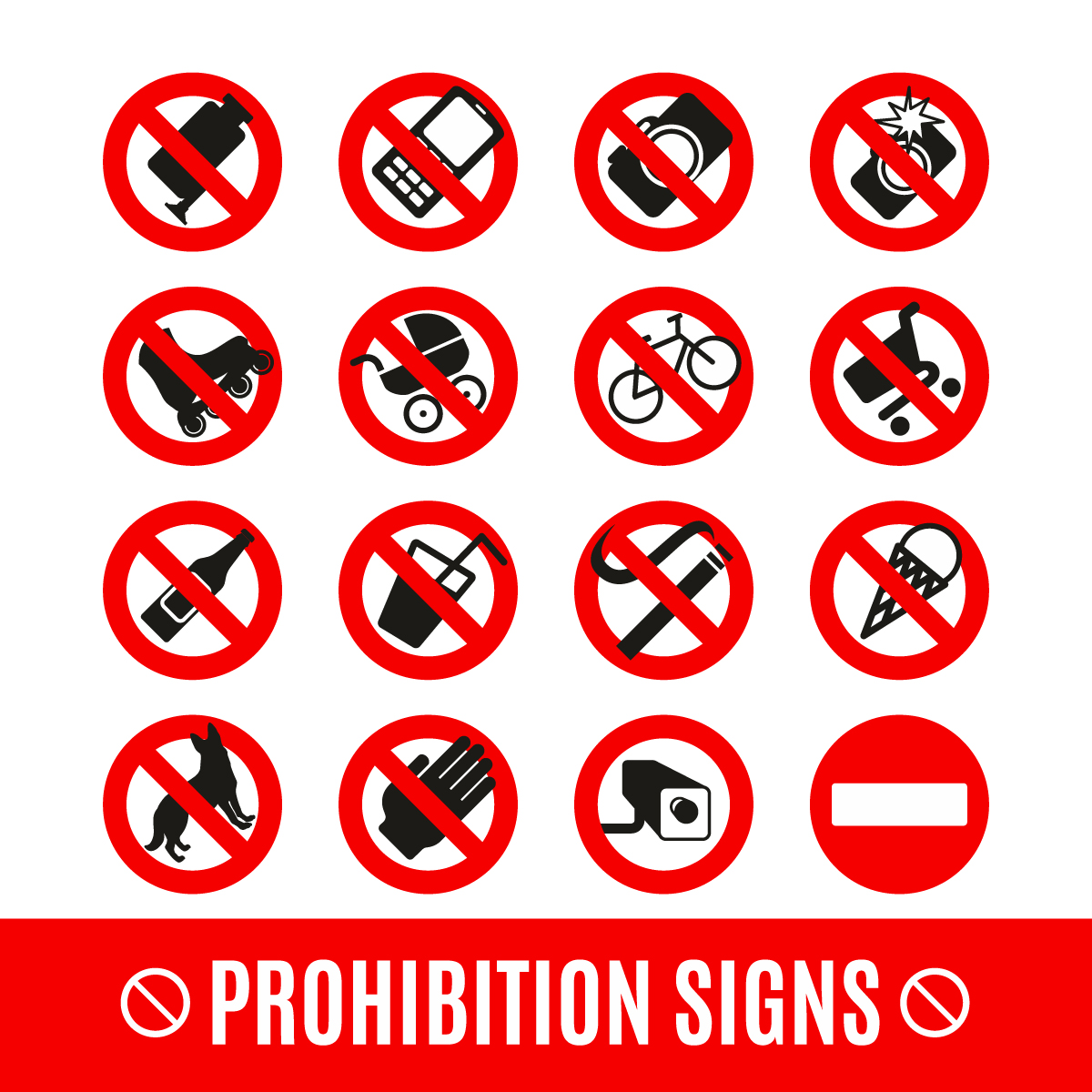 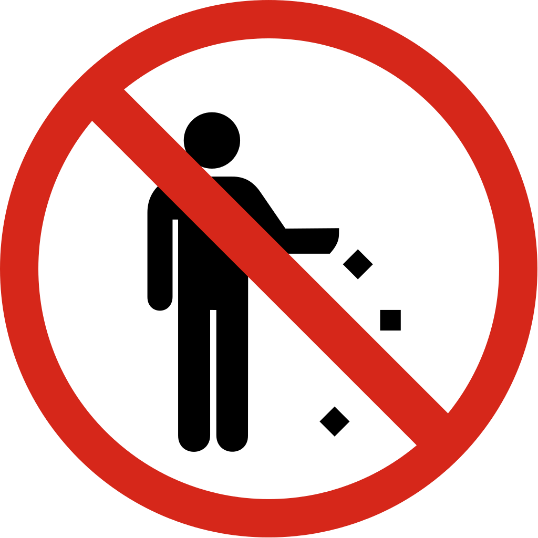 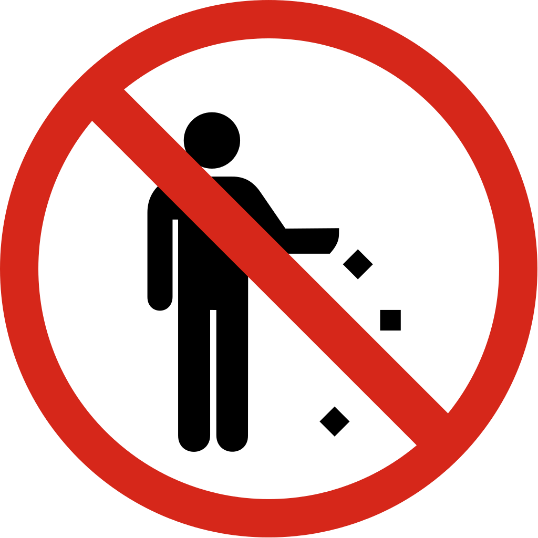 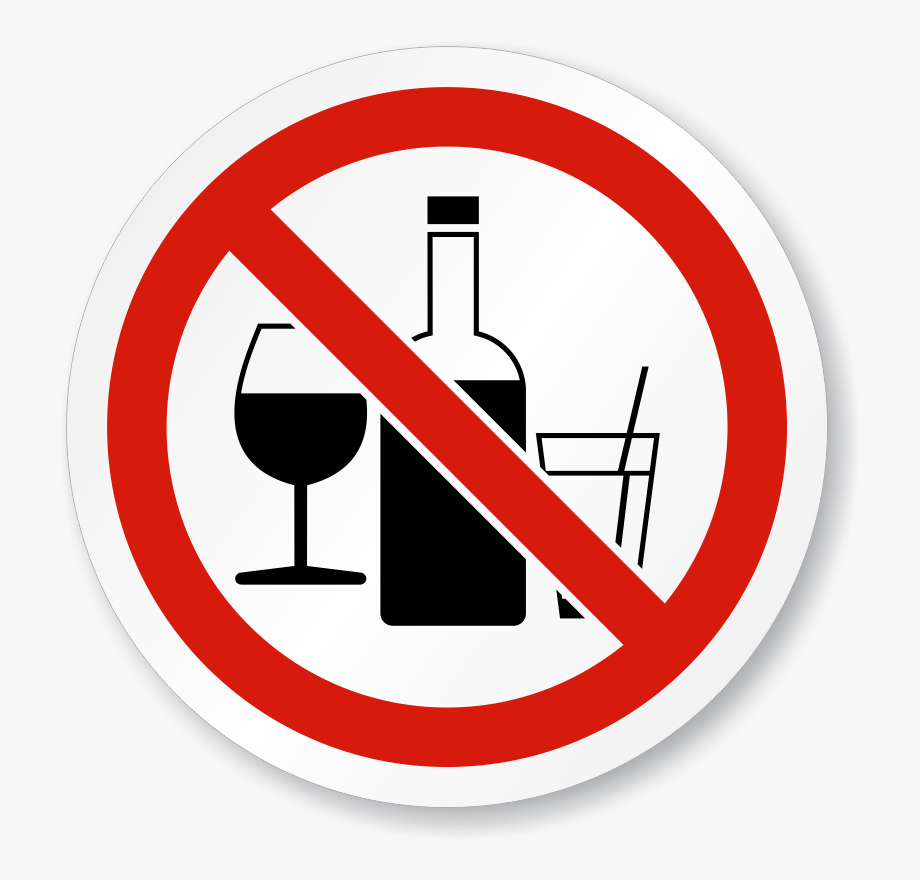 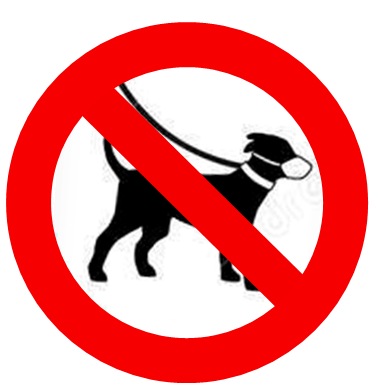 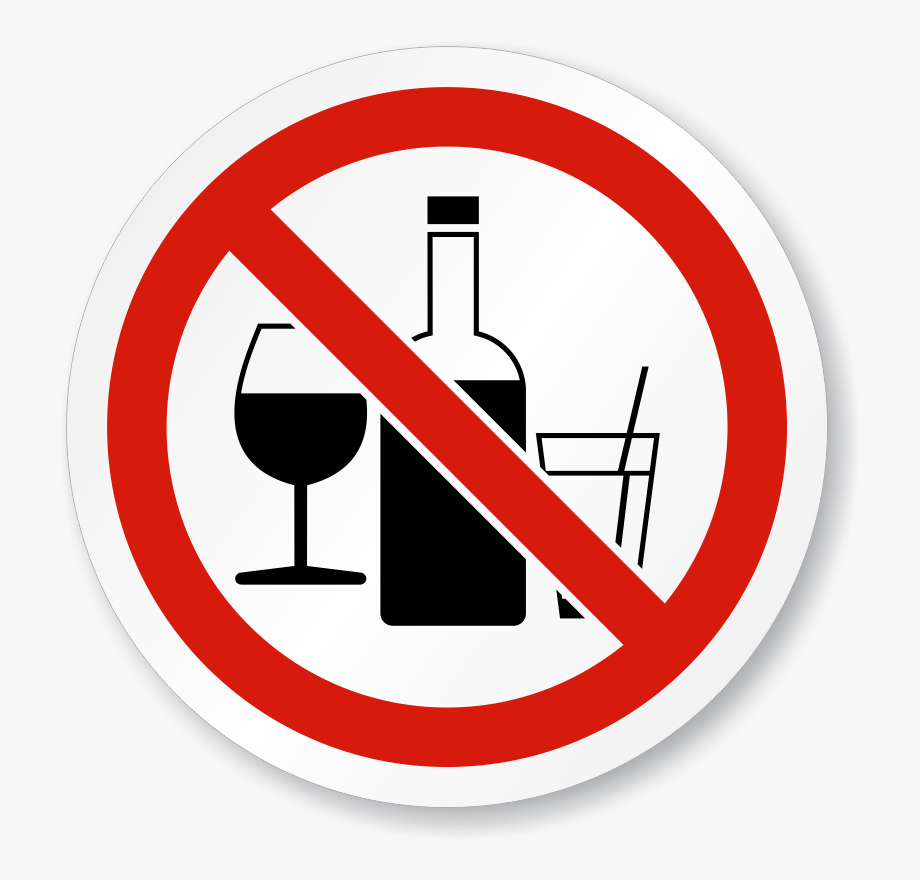 